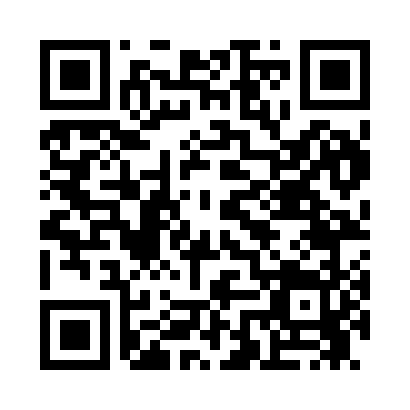 Prayer times for Barrick Corners, Ohio, USAMon 1 Jul 2024 - Wed 31 Jul 2024High Latitude Method: Angle Based RulePrayer Calculation Method: Islamic Society of North AmericaAsar Calculation Method: ShafiPrayer times provided by https://www.salahtimes.comDateDayFajrSunriseDhuhrAsrMaghribIsha1Mon4:276:051:345:339:0310:412Tue4:286:051:345:339:0310:403Wed4:296:061:355:339:0310:404Thu4:306:061:355:339:0310:405Fri4:306:071:355:339:0310:396Sat4:316:081:355:349:0210:397Sun4:326:081:355:349:0210:388Mon4:336:091:355:349:0210:379Tue4:346:101:365:349:0110:3710Wed4:356:101:365:349:0110:3611Thu4:366:111:365:349:0010:3512Fri4:376:121:365:349:0010:3413Sat4:386:121:365:348:5910:3414Sun4:396:131:365:348:5910:3315Mon4:406:141:365:348:5810:3216Tue4:416:151:365:348:5810:3117Wed4:426:161:365:348:5710:3018Thu4:446:161:375:338:5610:2919Fri4:456:171:375:338:5610:2820Sat4:466:181:375:338:5510:2721Sun4:476:191:375:338:5410:2622Mon4:486:201:375:338:5310:2423Tue4:506:211:375:338:5210:2324Wed4:516:211:375:328:5210:2225Thu4:526:221:375:328:5110:2126Fri4:536:231:375:328:5010:2027Sat4:556:241:375:328:4910:1828Sun4:566:251:375:318:4810:1729Mon4:576:261:375:318:4710:1530Tue4:586:271:375:318:4610:1431Wed5:006:281:375:318:4510:13